MISSION PLANMISSION PLANMISSION PLANMISSION PLANFLIGHT ID20230920I1STORMAL15/NigelMISSION IDWC15ATAIL NUMBERNOAA 43TASKINGHRDPLANNED PATTERNMod. Figure-4MISSION SUMMARYMISSION SUMMARYMISSION SUMMARYMISSION SUMMARYTAKEOFF [UTC]1348LANDING [UTC]2110TAKEOFF LOCATIONTXKFLANDING LOCATIONTXKFFLIGHT TIME7.4BLOCK TIME7.6TOTAL REAL-TIME RADAR ANALYSES(Transmitted)3 (3)TOTAL DROPSONDES Deployed (Transmitted)13 (13) regular sondes,10 (10) IR sondes, 12 Skyfora stream sondesOCEAN EXPENDABLES (Type)10 (8) AXBTssUAS (Type)Altius-600 (launch failed)APHEX EXPERIMENTS / MODULESRICO SUAVETail Doppler Radar Dual-PRF in Hurricanes ExperimentStratiform Spiral Module (SSM)RICO SUAVETail Doppler Radar Dual-PRF in Hurricanes ExperimentStratiform Spiral Module (SSM)RICO SUAVETail Doppler Radar Dual-PRF in Hurricanes ExperimentStratiform Spiral Module (SSM)HRD CREW MANIFESTHRD CREW MANIFESTHRD CREW MANIFESTHRD CREW MANIFESTLPS ONBOARDAlakaLPS GROUNDHazelton/DunionTDR ONBOARDAlakaTDR GROUNDReasorASPEN ONBOARDSippelASPEN GROUNDn/aNESDIS SCIENTISTSn/an/an/aGUESTS (Affiliation)Cione (HRD), Wadler (ERAU), Dana (Area-I), Patrick (Area-I), Kim (Skyfora)Cione (HRD), Wadler (ERAU), Dana (Area-I), Patrick (Area-I), Kim (Skyfora)Cione (HRD), Wadler (ERAU), Dana (Area-I), Patrick (Area-I), Kim (Skyfora)AOC CREW MANIFESTAOC CREW MANIFESTAOC CREW MANIFESTAOC CREW MANIFESTPILOTSRannenberg/Palmer/Keith Rannenberg/Palmer/Keith Rannenberg/Palmer/Keith NAVIGATORMillerMillerMillerFLIGHT ENGINEERSDarby/TysonDarby/TysonDarby/TysonFLIGHT DIRECTORKalen/LundryKalen/LundryKalen/LundryDATA TECHNICIANRichardsRichardsRichardsAVAPSWernecke/UnderwoodWernecke/UnderwoodWernecke/UnderwoodPRE-FLIGHTPRE-FLIGHT Flight Plan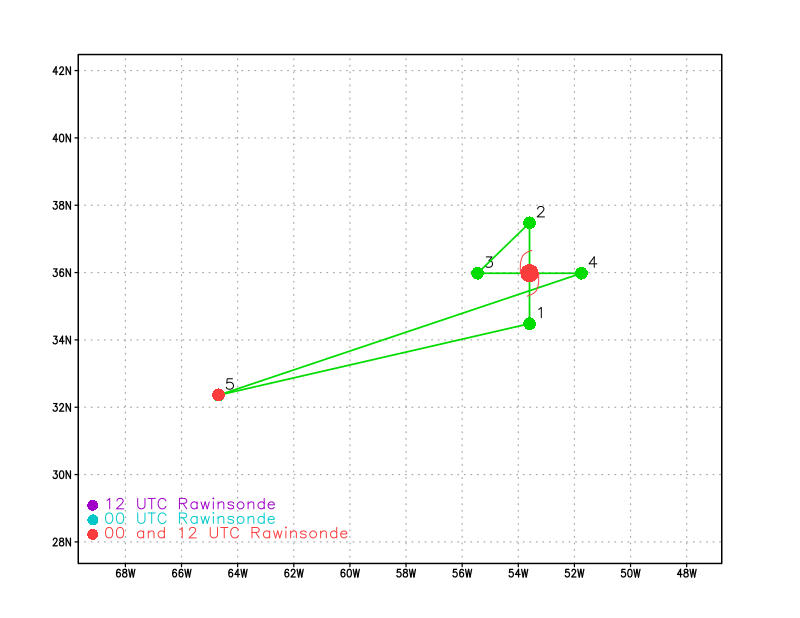 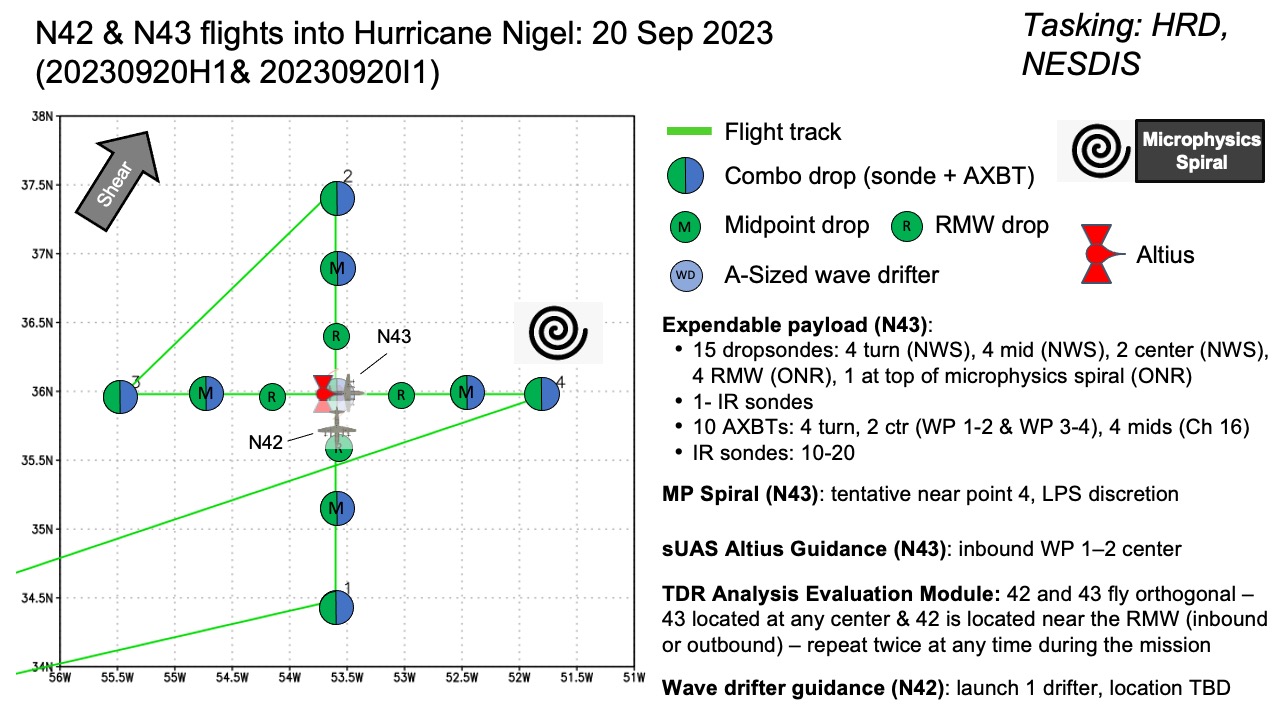 Expendable Distribution15 sondes (4 turn, 4 midpoints, 2 centers, 4 RMW), 1 MP spiral10 AXBTsAltius on first center passPreflight Weather Briefing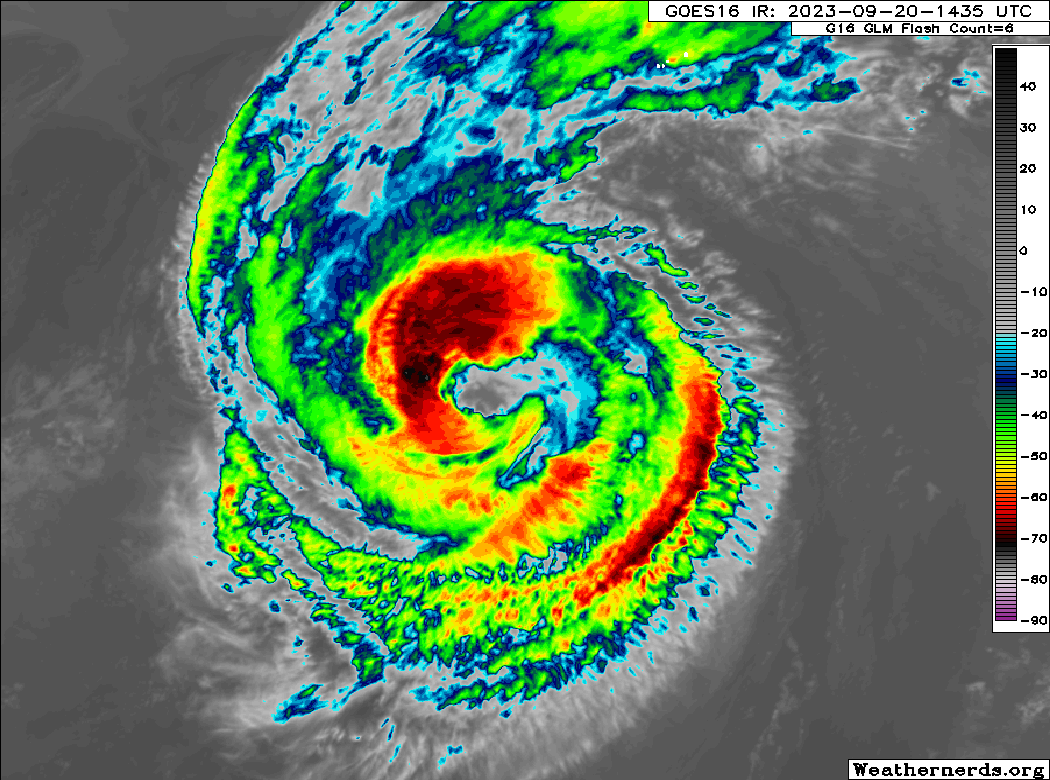 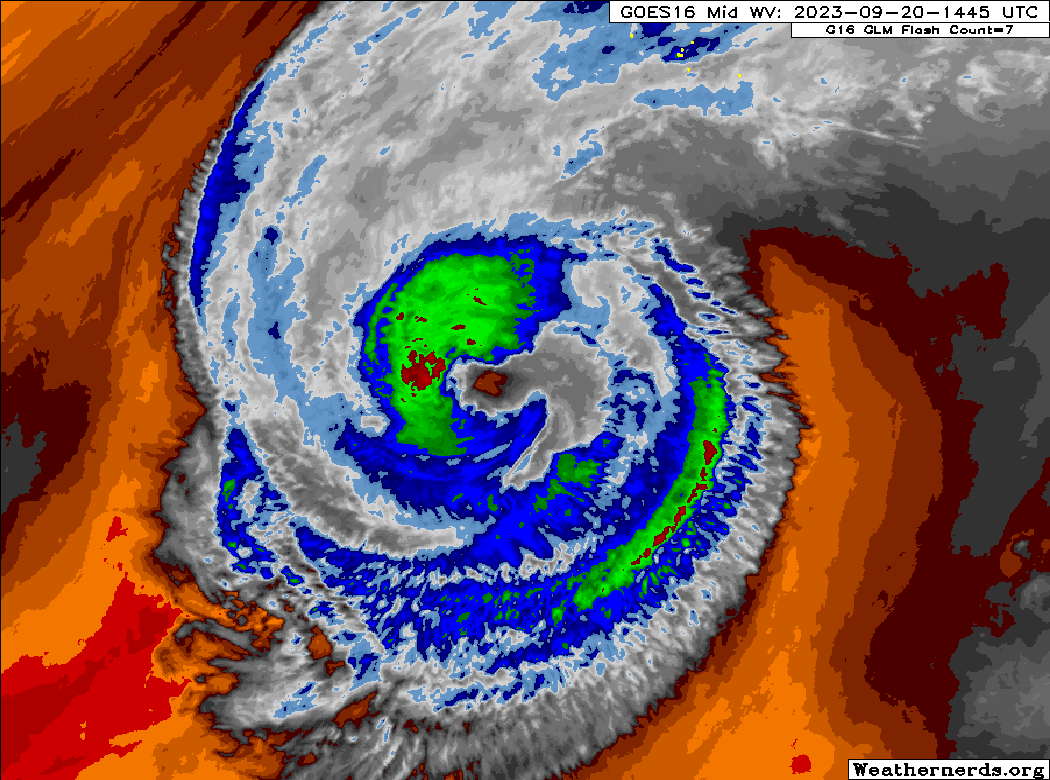 Nigel looks somewhat less organized than yesterday, with some erosion of the core (possibly due to dry air). Instrument NotesInstruments appear to be working normallyIN-FLIGHTIN-FLIGHTTime [UTC]Event1348Take-off from TXKF1418Altius Pre-Launch Checklist simulation1427Altius Launch Execution Checklist simulation1445LPS confirmed that TDR is up and display looks good1458We removed BTs from the midpoint drops. They are all Ch. 12 and the EP/MP are too close together. The BTs were moved to later endpoints (on passes 3 & 4)1507The 2nd pass will start in the NW1536The band that we are about to intercept has echo tops up to 10 km with an anvil stretching overhead. Consistent for this outer band1537IP1 (S), IR sonde 1, Stream sonde 1, BT 11545Nothing much ahead of us. Eyewall appears to be open to the south and southeast1547Midpoint S, Regular Sonde 11551RMW (S), stream sonde 1, reg. sonde 21602Unfortunately, the Altius safety is not releasing properly so it can not be launched1602Center 1, IR sonde 2, Stream sonde 3, BT 21608RMW (N) reg. sonde 31620EP1 (N), IR sonde 3, Stream sonde 4, BT 3Skipped midpoint - too close to RMW1638No Altius launch1639IP2 (NW), IR sonde 4, BT 416568 stream sondes were intended for rapid launch at this RMW (W), but they couldn't get the system ready in time so we are only doing a regular sonde at this RMW and will try the stream sonde 8-pack on a different RMW1657RMW (W) reg. sonde 41703center, IR sonde 5, reg. sonde 5, BT 51713RMW (SE), reg sonde 61718MP (SE), reg. sonde 71727EP2 (SW), IR sonde 6, BT 61728Coordinating for dual TDR legs1759After we reach the center, both planes will repo to set up the orthogonal pass targeting the N eyewall1800IP3 (NE), IR sonde 7, BT 718098 Stream sondes released rapidly in the NE RMW (# 5-12)1810RMW (NE), reg. sonde 81816Center, IR sonde 8, reg. sonde 9, BT 81824RMW (E), reg. sonde 101838Planning to turn W to do dual TDR coordination1838IP4, IR sonde 9, BT 91846RMW (E), reg. sonde 111851center-ish (N of true center), reg. sonde 121908Dual-TDR coordination went well this time. Great coordination: 43 was in the eye while 42 was in the N eyewall and then 42 was in the eye while 43 was in the W eyewall. Two-for-one!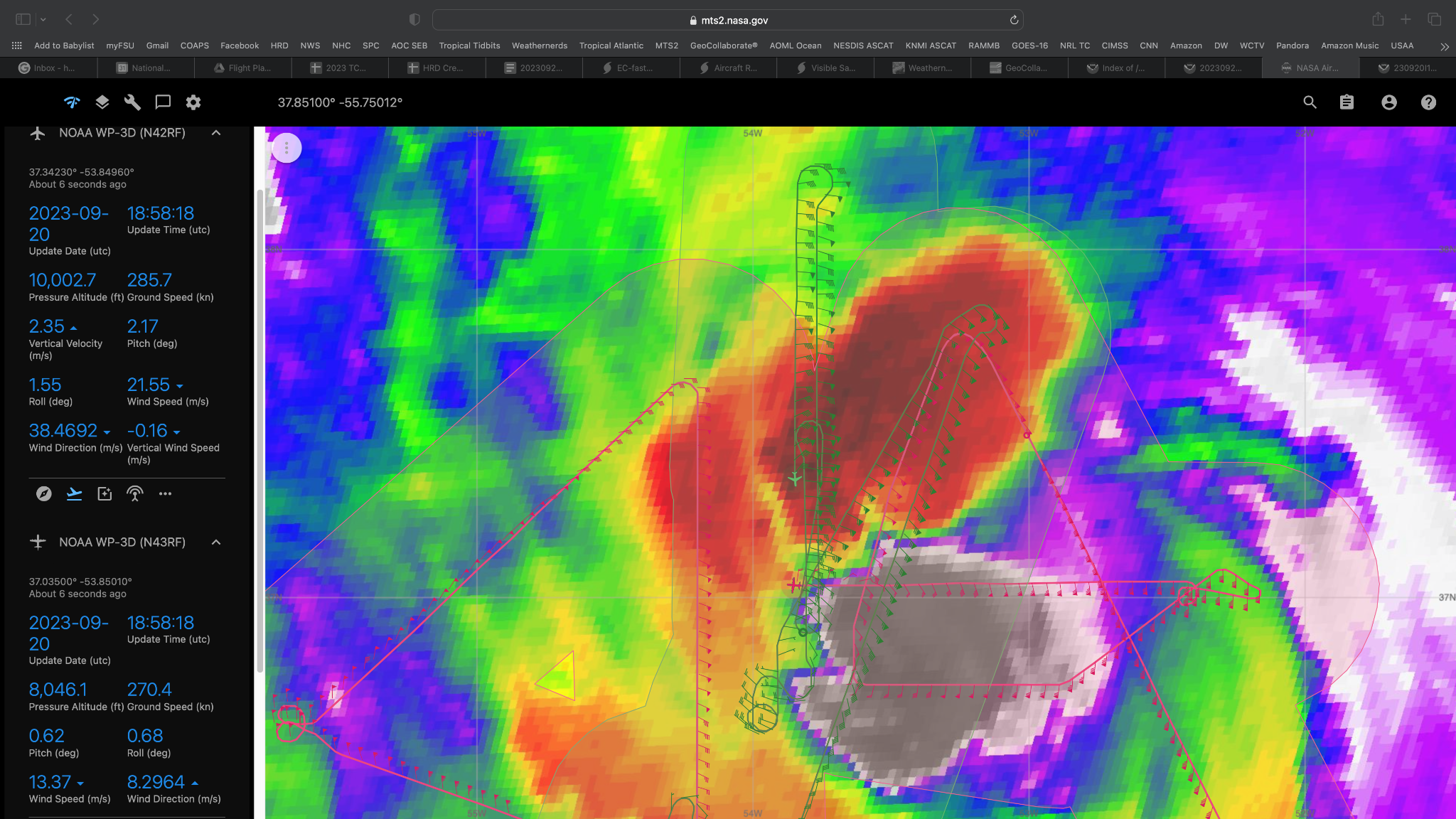 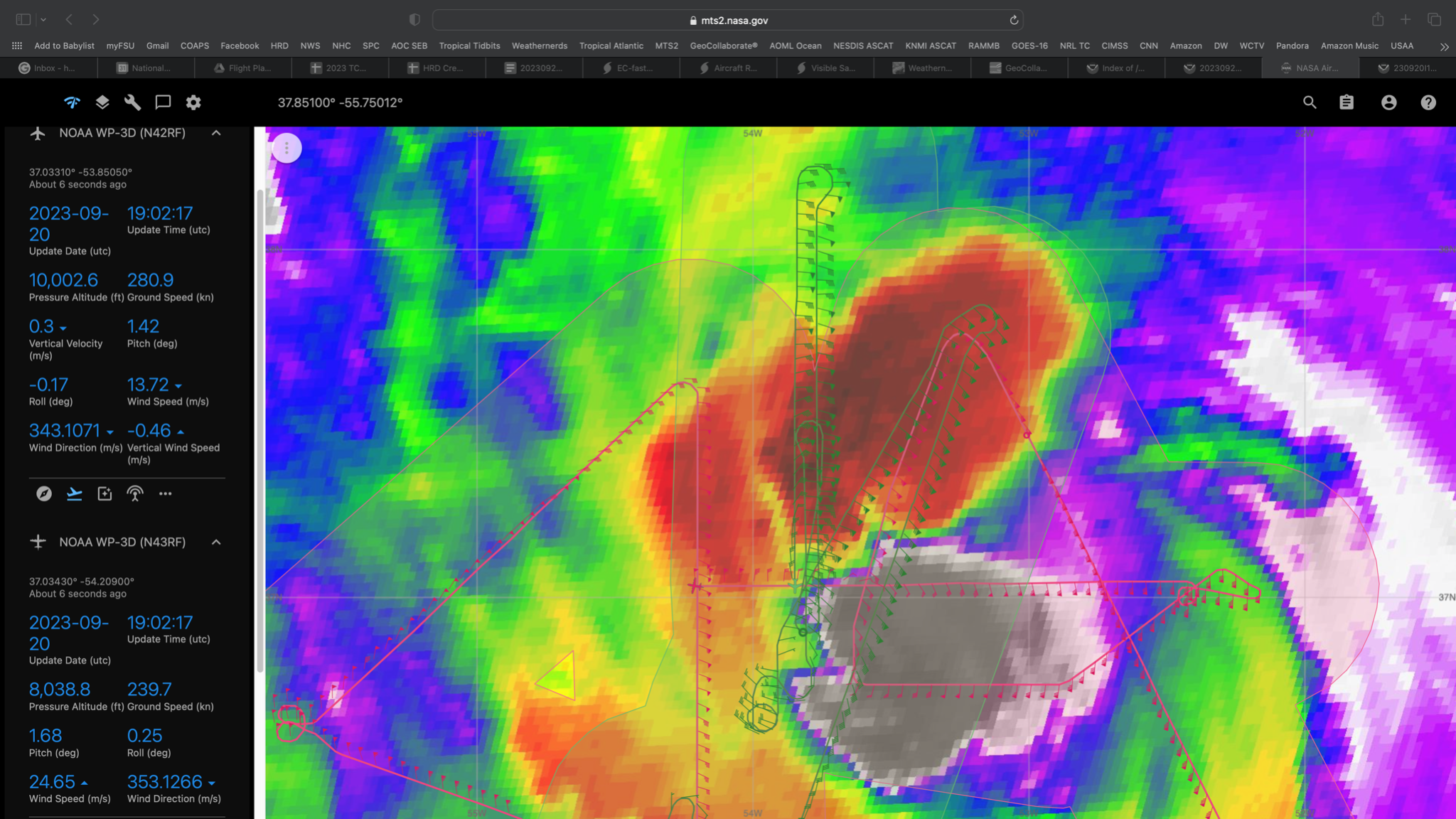 1904RMW (W), reg. sonde 131913EP4 (W), IR sonde 10, BT 101915Canceled the microphysics spiral because not enough fuel to deviate to a stratiform region to our north.2110Land at TXKF << INSERT ADDITIONAL ROW AS NEEDED >>POST-FLIGHTPOST-FLIGHTMission SummaryThe ground radar support noted that this is not an ideal case for the two-plane TDR comparison .After some early coordination challenges, we were able to get a successful dual-TDR pass between N42 and N43 on the final legs. Nigel appeared to have grown larger since yesterday’s flight, but the peak wind had come down despite the pressure remaining steady. Actual Standard Pattern FlownButterfly pattern with some additional legs for dual-TDR coordinationAPHEX Experiments / Modules FlownCoordination between NOAA42 and NOAA43 for a two-plane mission for calibration/validation.Plain Language SummaryWe flew a successful mission into Hurricane Nigel as the storm was starting to recurve over the North Atlantic.This mission had a successful coordination between NOAA42 and NOAA43 to compare radar data for better calibration and interpretation of TDR wind data in future flights.Instrument NotesInstruments worked OK for the most part. The sUAS launch did not work. Issue with WSRA for first part of flight that resulted in data dropouts. Problem was resolved about ⅔ of the way through the flight.Final Mission Track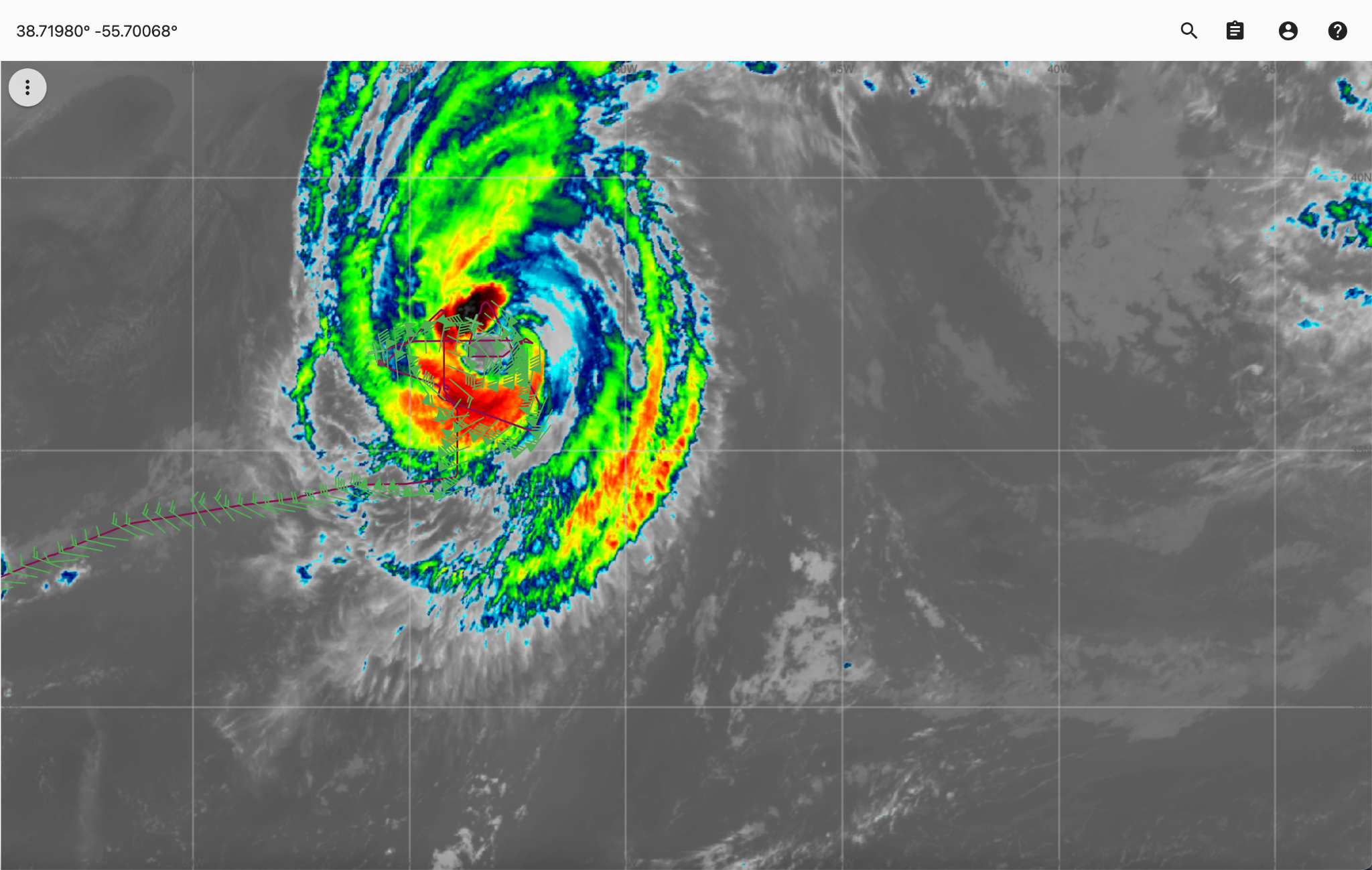 